Dynamic, proven sales management experience of over 2-5 year. Seeking a position in sales & marketing within a progressive reputed organization with responsibilities including problem solving, planning, organizing and making sales targets. Work closely with customers and fellow coworkers. Key assets includes; leadership, management, supervision, team management and development, interpersonal communication, decision making, self-management and analysis. Fluent in English,TamilHuman Resource management & Marketing1+ 5 year experience in Shoppers Stop Limited (Home Stop) INDIA 			From Oct 9 2012TO Feb 12th 2014Presently working in Life Style Land Mark Group (UAE) In ABU DHABI From Oct 7th 2014Strong Convenience Skills, Good Negotiation skills, Quickly adapt to new working environment, Good communication skills, etc,Handling stock receiving in Receiving Bay Incharge.Managing team and maintaining good relationship among team members.Visual Merchandising as per brand image	Excellent negotiation and customer service skills with the ability to make sales and 	handle 	customer request	Comfortable in both team-oriented and independent settings to meet deadlines.	Enjoy challenges and creative problem-solving, is sell motivating, learn quickly and accept 	new responsibilities	Demonstrates sold work habits, detail oriented and projects a professional, confident 	image.Set Targets achieved consistently.Supported in revamping the stores to reach the regular targets.Maintained the Record  shrinkageWon the “Best Department “Award for consecutive periods.Ms Office, ExcelMerchandise Management System (MMS) .Oracle publisher EnterpriseGender                                        =   	MaleAge                                             =   	26D.O.B                                         =   	09.05.1989Nationality                                  =  	 IndianLinguistics	                            =	 English(R/W/S), Tamil(R/W/S)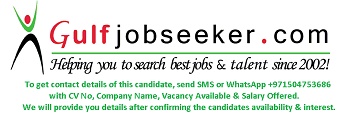     Gulfjobseeker.com CV No: 1518120QualificationInstitutionBoard/ UniversityYear  of     passingAggregateMBAKV Institute of Management and Information StudiesCoimbatoreAnna University of        TechnologyJune201270%BBM( CA)Kongunadu Arts &science College,CoimbatoreBharathiyar UniversityMarch 201060%